    28.11.2016	             с.Старомукменево                                       № 19О денежном содержании главы  муниципального образования Старомукменевский  сельсовет    В соответствии с Законом Оренбургской области № 1611/ 339-IV-ОЗ от 10.10.2007г «О муниципальной службе в Оренбургской области», постановлением Правительства Оренбургской области от 23.04.2010года № 279-п «О внесении изменений в постановление Правительства Оренбургской области от 19.11.2008года № 431-п», в  соответствии с Уставом муниципального образования Старомукменевский сельсовет, на основании письма главы администрации Асекеевского района от 21.06.2016 № 534  Совет депутатов решил:1. Утвердить Положение «О денежном содержании главы  муниципального образования Старомукменевский  сельсовет» согласно приложению2. Признать утратившим силу решение Совета депутатов от № 82 от 27.03. 2013 года «О денежном содержании главы  муниципального образования Старомукменевский  сельсовет». 3. Решение вступает в силу после официального обнародования и распространяется на правоотношения, возникшие с 1 января 2017 года.Глава  муниципального образования                                 Н.Ш.Аглиуллина                                                                                                      Приложение                                                                                  к  решению Совета депутатов                                                                                муниципального образования                                                                                                     Старомукменевский   сельсовет                                                                                                    от 28.11.2016 № 19                                                                                                                                                                                                                                                                                                                                                         ПоложениеО денежном содержании главы  муниципального образования Старомукменевский сельсовет Асекеевского района  Оренбургской области              1. Настоящее положение определяет условия оплаты труда главы  муниципального образования Старомукменевский сельсовет Асекеевскогорайона  Оренбургской области              2. Денежное содержание главы  муниципального образования Старомукменевский  сельсовет Асекеевского района  Оренбургской области: а) месячного должностного оклада;б) ежемесячной надбавки к должностному окладу за особые условия муниципальной службы;в) ежемесячной надбавки к должностному окладу за выслугу лет;г) районного коэффициента;д) премии;е) материальной помощи и иных выплат, предусмотренных законодательством.ж) ежемесячного  денежного поощрения 3. Установить состав денежного содержания главы муниципального образования Старомукменевский сельсовет в размере:3.1. месячный должностной оклад-7235 рублей3.2. ежемесячная надбавка  к должностному окладу за особые условия муниципальной службы от 20 до 90%3.3 выплата районного коэффициента 3.4. ежемесячная надбавка к должностному окладу за выслугу лет на муниципальной службе устанавливается в следующих размерах:При стаже работы                                  (процентов)от 1 до 5 лет                                                 10от 5 до 10 лет                                               15от 10 до 15 лет                                             20свыше 15  лет                                              303.5 Ежемесячная надбавка к должностному окладу за выслугу лет выплачивается со дня, следующего за днем возникновения права на назначение или изменение размера надбавки.Ежемесячная надбавка к должностному окладу за выслугу лет работникам устанавливается в соответствии с Законом Оренбургской области от 10 октября 2007 года №1611/339- IV –ОЗ «О муниципальной службе Оренбургской области»        3.5 Ежемесячное денежное поощрение 50 процентов от должностного оклада;Единовременная выплата при предоставлении ежегодного оплачиваемого отпуска устанавливается в размере двух должностных окладов  с учетом уральского коэффициента и выплачивается один раз в календарном году при уходе главы муниципального служащего образования в очередной оплачиваемый отпуск.                                           5. Материальная помощь.5.1.   Материальная помощь оказывается по его заявлению и право на получение материальной помощи в размере одного должностного оклада имеют работники, проработавшие в администрации не менее 6 месяцев.5.2 Материальная помощь оказывается в связи со смертью близких родственников, рождением ребенка, бракосочетанием, юбилейными датами  (25 лет, 30 лет, 35 лет, 40 лет,45лет,50 лет, 55 лет, 60 лет).5.3 Выплата материальной помощи временным работникам, работающим по совместительству не производится.5.4 Работникам, уволенным за нарушение трудовой дисциплины, материальная помощь не выплачивается.                                        6.Премия Премия  за выполнение особо важных и сложных заданий и по результатам работы за квартал, полугодие, за год в размере фонда оплаты труда в пределах фонда оплаты труда, предусмотренного в бюджете муниципального образования на очередной финансовый год.6.1. В перечень особо важных и сложных заданий включаются:- задания по ликвидации стихийных бедствий;- задания и поручения по решению вопросов управления экономикой и организации деятельности администрации поселения (разработка программ, муниципальных нормативных правовых актов и др.), имеющие цель - улучшение социально-экономического положения поселения;- задания по внедрению новых форм и методов работы, новых технологий, которые приводят к улучшению показателей работы администрации поселения;- задания по осуществлению мероприятий, давших значительный экономический эффект, результатом которого стало существенное снижение расходов местного бюджета или увеличение доходной части местного бюджета, в том числе установление новых источников пополнения средств местного бюджета, перевыполнение заданий по мобилизации доходов местного бюджета,  заданий по снижению задолженностей бюджета;- задания на участие в судебных делах, повлекших привлечение денежных средств или экономию средств местного бюджета;- задания по организации и подготовке значимых мероприятий местного масштаба, имеющих большое социальное или экономическое значение;- иные задания.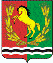 СОВЕТ ДЕПУТАТОВМУНИЦИПАЛЬНОГО ОБРАЗОВАНИЯ СТАРОМУКМЕНевсКИЙ СЕЛЬСОВЕТАСЕКЕЕВСКОГО РАЙОНА ОРЕНБУРГСКОЙ ОБЛАСТИТРетьего  СОЗЫВАРЕШЕНИЕ4. Единовременная выплата при предоставлении ежегодного оплачиваемого отпуска